Муниципальное казённое общеобразовательное учреждение «Еманжелинская специальная (коррекционная) общеобразовательная школа-интернат для обучающихся, воспитанников с ограниченными возможностями здоровья (нарушение интеллекта)»МКОУ «Еманжелинская С(К)ОШ»Игра«САМЫЙ УМНЫЙ»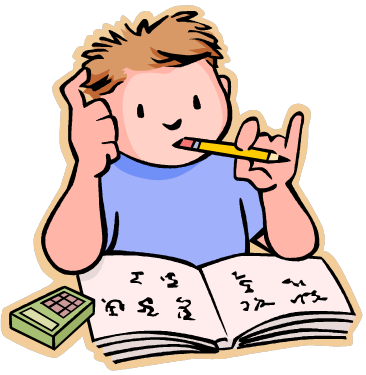 Подготовила:Учитель естествознания Золотарева А.Г.с. Еманжелинка, 2016г.Цели и задачи:Повысит интерес учащихся к изучению биологии, географии и истории.Обогатить интеллект и кругозор дополнительными знаниями по предмету.Вызвать положительные эмоции.Методы:Словесный, практический, наглядный, игровой.Оборудование:ИКТ, ручки, бумага, мобильные телефоны.Ход мероприятияВ игре участвую 10 человек. Начинается игра с представления участников и членов жюри. Первые три тура отборочные. За правильный ответ игрок получает по 1 баллу. Четверо игроков набравшие больше всех баллов, выходят в полуфинал. По количеству баллов в финал выходят трое участников.I ТУР «Отборочный»Конкурс «Дешифровальшик»На доске записаны слова цифрами, которые соответствуют буквам на клавиатуре мобильного телефона. За правильный ответ участники получают по 1 баллу.(Например: время года – 3341 (зима)).Конкурс «Поиграем в слова»На доске написано слово «атмосфера». Необходимо, используя буквы этого слова, составить как можно больше слов. Балл получает тот, кто составил больше слов.Конкурс «Общие вопросы»Участникам раздаются карточки с буквами А, Б, В, Г, которые соответствуют правильному ответу. Участники должны выбрать правильный ответ из предложенных вариантов.Какай континент самый большой на Земле?А. Америка                          В. АфрикаБ. Евразия                              Г. Австралия  2. Какая горная система служит границей  между Европой и Азией?А. Саяны                          В. АлтайБ. Уральские горы          Г. Кавказ3. Назовите столицу России.А. Челябинск                    В. МинскБ. Санкт-Петербург         Г. Москва4. Назовите основателя Москвы.А. Князь Владимир      В. Петр 1Б. Князь Долгорукий    Г. Николай II5. Какой континент открыл Колумб.А. Евразия            В. АмерикаБ. Австралия               Г. Африка5. Назовите губернатора Челябинской области.А. Путин                В. ЮревичБ. Медведев         Г. ЖириновскийРелаксминуткаКонкурс «Обгонялки»4 участникам задаются вопросы поочерёдно, трое игроков набравшие большее число баллов выходят в финал.Вопросы: 1 учащийся2 тур «Обгонялки»2 учащийся2 тур «Обгонялки»3 учащийся2 тур «Обгонялки»4 учащийсяIII ТУР «Финал»На доске три игровых поля (красный, желтый, зеленый). Каждый цвет соответствует определенной теме:Красный – история.Желтый – география.Зеленый – биология.Участники выбирают тему. Им показывается игровое поле, на котором расположены цифры по цветам, участники должны запомнить цифры, которые находятся на их цвете.Вопросы для финала.Желтый сектор«ГЕОГРАФИЯ»Зеленый  сектор«БИОЛОГИЯ»Красный  сектор«ИСТОРИЯ»Подведение итоговРефлексия.Музыкальная паузаПодсчет баллов, выявление победителя игры.Награждение победителяМОСТТОММАТСФЕРААТОМСОММОРСТОРССОРТСЕРАРАМАМАРТТОРФТАРАФЕРМАОСАСОФАРОТАРОТРОММЕРАФАРСФОРМАОРФТОРРОСТСОТАФЕТР№ВопросОтвет1Полосатое животное АфрикиЗебра2Какой зверь всю ночь спит вниз головой?Летучая мышь3Самый холодный материкАнтарктида4Какими словами заканчивается пословица «Ученье свет,  а…….»Не ученье тьма5В каком месяце отмечается день Святого Валентина?Февраль6 Сколько океанов на планете?четыре7Сколько у Земли естественных спутника?Один – Луна8Учебный час, посвященный одному предметуУрок9Какой цвет получается при смешивании синего и желтого цветов?Зеленый10Какое индивидуальное средство использовала Баба – Яга?Ступа№ВопросОтвет1Как называют растение, которое знают и слепые?крапива2С какого цвета начинается радуга?Красный 3Как называется самый центр мишени?Яблочко 4Назовите последний день неделиВоскресенье5Кто помог Ивану – царевичу спасти Елену Прекрасную?Серый волк 6Как называется сборник  географических карт?Атлас 7Как называются плавучие острова льда?  Айсберг 8Вещество, которое пишет белым цветом по черному?Мел9Что бывает на небе после дождя?Радуга10Верхний слой Земли, на котором растут растения?Почва№ВопросОтвет1Как называется линия, до которой нельзя дойти?Горизонт2Животное, которое строит дома на рекеБобр3Горя не знает, а горько плачетТуча4Сушенный виноградИзюм5Дерево, из которого делают спичкиОсина6Голубой  аэропланчик, сел на белый одуванчик?  Стрекоза 7Кто ходит в каменной рубахеЧерепаха8Когда цветет папоротник?Никогда9Можно ли носить воду в решете?Да, лед10Каких камней не найдешь в море?сухих№ВопросОтвет1Голубой шатер всю землю покрылНебо2Самый большой остров нашей страныСахалин3Как называется колебания земной коры?Землетрясение4Может ли страус назвать себя птицей? нет, не умеет говорить 5Как называют людей, купающихся зимой в проруби?Морж6Как называется ломтик хлеба с сыром, маслом и колбасой?Бутерброд7Кто наступает на ухо человеку, лишенного музыкального слуха?Медведь8Что усыпило Белоснежку?Яблоко9История жизни конкретного человекаБиография10Как называется защитный слой атмосферы?Озоновый №ВопросОтвет1Какой народ на Земле самый многочисленный?Китайцы2На каком материке обитают кенгуру?Австралия3Какой материк омывается четырьмя океанами?Евразия4На каком материке протекает река Лимпопо?Африка5Самая высокая гора Урала?Народная6В каких трех состояниях может находится вода?Твердое, жидкое, газообразное7На какой реке расположен город Челябинск?Миасс8Редчайшие или исчезающие виды животных заносят в книгу.  В какую?Красную книгу№ВопросОтвет1Что изучает биология?Человека, животных, растения.2Назовите органы дыхания рыбы.жабры 3Что выделяет человек при дыхании?Углекислый газ4Самое крупное животное арктической пустыни? Белый медведь5Как называется хвойный лес? Тайга 6Что служит опорой организма?Скелет7Как называется сушеный абрикос с косточкой?Урюк 8Как называется соцветие пшеницы?Колос №ВопросОтвет1Как называется государство, в котором мы живем?Россия  2Как называются вооруженные силы России?Армия3Какой царь ввез в Россию картофель?Петр 14Какой город основал Петр 1?Санкт - Петербург5В каком городе находятся знаменитые царь-пушка и царь- колокол?Москва  6Важнейшие новости Совинформбюро о боевых действиях по радио читалЮрий Борисович Левитан 7В каком году началась Сталинградская битва?В августе 1942г., закончилась в феврале 1943г.8В каком году началась ВОВ?22 июня 1941г.